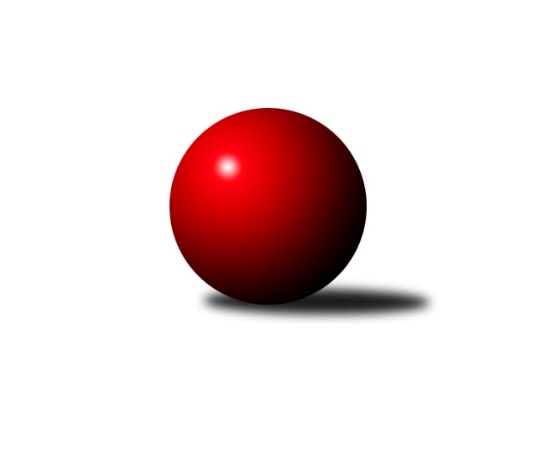 Č.8Ročník 2023/2024	5.11.2023Nejlepšího výkonu v tomto kole: 2530 dosáhlo družstvo: TJ Rudná BMistrovství Prahy 2 2023/2024Výsledky 8. kolaSouhrnný přehled výsledků:TJ Kobylisy D	- KK Slavia B	6:2	2264:2145	8.0:4.0	31.10.TJ Kobylisy C	- KK Konstruktiva D	6:2	2291:2221	7.0:5.0	31.10.TJ Radlice B	- TJ Radlice C	7:1	2423:2262	10.0:2.0	1.11.TJ Vršovice B	- KK Slavoj D	8:0	2309:2073	12.0:0.0	2.11.TJ Rudná B	- SK Meteor D	6:2	2530:2461	7.5:4.5	3.11.TJ Astra Zahradní Město B	- KK Velké Popovice		dohrávka		23.1.TJ Rudná C	- KK Slavia B	6:2	2544:2499	7.0:5.0	1.11.Tabulka družstev:	1.	TJ Vršovice B	7	5	1	1	38.0 : 18.0 	54.5 : 29.5 	 2378	11	2.	TJ Kobylisy C	7	4	1	2	34.0 : 22.0 	49.0 : 35.0 	 2309	9	3.	TJ Radlice B	6	4	0	2	29.5 : 18.5 	39.5 : 32.5 	 2473	8	4.	TJ Kobylisy D	7	4	0	3	30.0 : 26.0 	43.0 : 41.0 	 2280	8	5.	TJ Rudná B	5	3	0	2	22.0 : 18.0 	31.0 : 29.0 	 2372	6	6.	KK Konstruktiva D	5	3	0	2	22.0 : 18.0 	28.0 : 32.0 	 2394	6	7.	KK Slavoj D	6	3	0	3	24.0 : 24.0 	36.0 : 36.0 	 2336	6	8.	KK Slavia B	6	2	1	3	24.0 : 24.0 	35.5 : 36.5 	 2378	5	9.	TJ Rudná C	6	2	1	3	22.0 : 26.0 	33.5 : 38.5 	 2454	5	10.	TJ Radlice C	5	2	0	3	14.0 : 26.0 	25.0 : 35.0 	 2308	4	11.	SK Meteor D	6	2	0	4	18.5 : 29.5 	31.0 : 41.0 	 2336	4	12.	KK Velké Popovice	7	2	0	5	20.0 : 36.0 	35.0 : 49.0 	 2390	4	13.	TJ Astra Zahradní Město B	5	1	0	4	14.0 : 26.0 	27.0 : 33.0 	 2366	2Podrobné výsledky kola:	 TJ Kobylisy D	2264	6:2	2145	KK Slavia B	Karel Sedláček	 	 155 	 187 		342 	 1:1 	 325 	 	159 	 166		Josef Kocan	Stanislav Březina ml.	 	 179 	 178 		357 	 2:0 	 343 	 	170 	 173		David Doležal	Miroslav Bohuslav	 	 185 	 199 		384 	 1:1 	 386 	 	192 	 194		Milan Mareš	Jana Cermanová	 	 192 	 189 		381 	 2:0 	 313 	 	143 	 170		Milan Mareš st.	Markéta Březinová	 	 193 	 221 		414 	 2:0 	 389 	 	189 	 200		Jiří Kryda st.	Jaromír Deák	 	 193 	 193 		386 	 0:2 	 389 	 	195 	 194		Michal Kocanrozhodčí: Radim AbrahámNejlepší výkon utkání: 414 - Markéta Březinová	 TJ Kobylisy C	2291	6:2	2221	KK Konstruktiva D	Michal Kliment	 	 200 	 200 		400 	 2:0 	 343 	 	187 	 156		Barbora Jakešová	Václav Císař	 	 192 	 193 		385 	 0:2 	 416 	 	208 	 208		Eva Kopřivová	Vojtěch Vojtíšek	 	 192 	 204 		396 	 2:0 	 346 	 	181 	 165		Tomáš Eštók	Karel Erben	 	 170 	 188 		358 	 0:2 	 393 	 	193 	 200		Jaroslav Pleticha ml.	Josef Císař	 	 185 	 178 		363 	 2:0 	 345 	 	174 	 171		Vojtěch Máca *1	Marián Kováč	 	 202 	 187 		389 	 1:1 	 378 	 	187 	 191		Šarlota Smutnározhodčí:  Vedoucí družstevstřídání: *1 od 21. hodu Magdaléna ParkanováNejlepší výkon utkání: 416 - Eva Kopřivová	 TJ Radlice B	2423	7:1	2262	TJ Radlice C	Jan Kamín	 	 225 	 223 		448 	 2:0 	 391 	 	187 	 204		Petr Kšír	Filip Beneš	 	 205 	 203 		408 	 2:0 	 325 	 	154 	 171		Vít Kluganost	Marek Lehner	 	 192 	 180 		372 	 2:0 	 365 	 	186 	 179		Ivan Vlček	Jan Zlámal	 	 194 	 207 		401 	 2:0 	 371 	 	189 	 182		Martin Kovář	Radek Lehner	 	 202 	 207 		409 	 0:2 	 443 	 	217 	 226		Ondřej Maňour	Jaroslav Kourek	 	 194 	 191 		385 	 2:0 	 367 	 	186 	 181		Tomáš Smékalrozhodčí:  Vedoucí družstevNejlepší výkon utkání: 448 - Jan Kamín	 TJ Vršovice B	2309	8:0	2073	KK Slavoj D	Luboš Polák	 	 189 	 209 		398 	 2:0 	 376 	 	185 	 191		Roman Hrdlička	Václav Papež	 	 193 	 181 		374 	 2:0 	 321 	 	166 	 155		Danuše Kuklová *1	Vladimír Strnad	 	 196 	 200 		396 	 2:0 	 334 	 	161 	 173		Daniel Prošek	Pavel Brož	 	 189 	 191 		380 	 2:0 	 350 	 	183 	 167		Daniel Kulhánek	Josef Hladík	 	 198 	 181 		379 	 2:0 	 358 	 	182 	 176		Hana Zdražilová	Jaroslav Havránek	 	 179 	 203 		382 	 2:0 	 334 	 	172 	 162		Blanka Koubovározhodčí:  Vedoucí družstevstřídání: *1 od 51. hodu Kateřina HolanováNejlepší výkon utkání: 398 - Luboš Polák	 TJ Rudná B	2530	6:2	2461	SK Meteor D	Pavel Kasal	 	 222 	 212 		434 	 2:0 	 405 	 	203 	 202		Jan Pozner	Jiří Zdráhal	 	 218 	 181 		399 	 1:1 	 409 	 	204 	 205		Vladimír Dvořák	Adam Lesák	 	 194 	 205 		399 	 0:2 	 421 	 	212 	 209		Michael Šepič	Martin Machulka	 	 211 	 237 		448 	 1:1 	 447 	 	220 	 227		Miroslav Šostý	Miroslav Kýhos	 	 204 	 217 		421 	 2:0 	 371 	 	175 	 196		Miroslava Martincová	Petra Koščová	 	 213 	 216 		429 	 1.5:0.5 	 408 	 	192 	 216		Zdeněk Boháčrozhodčí: Pavel KasalNejlepší výkon utkání: 448 - Martin Machulka	 TJ Rudná C	2544	6:2	2499	KK Slavia B	Jan Klégr	 	 228 	 228 		456 	 2:0 	 435 	 	227 	 208		Milan Mareš	Hana Poláčková	 	 178 	 212 		390 	 0:2 	 426 	 	208 	 218		Josef Kocan	Jarmila Zimáková	 	 180 	 234 		414 	 1:1 	 379 	 	195 	 184		David Doležal	Lucie Mičanová	 	 206 	 215 		421 	 0:2 	 457 	 	219 	 238		Michal Kocan	Dominik Kocman	 	 203 	 211 		414 	 2:0 	 398 	 	202 	 196		Jiří Kryda st.	Marek Dvořák	 	 232 	 217 		449 	 2:0 	 404 	 	198 	 206		Milan Mareš st.rozhodčí:  Vedoucí družstevNejlepší výkon utkání: 457 - Michal KocanPořadí jednotlivců:	jméno hráče	družstvo	celkem	plné	dorážka	chyby	poměr kuž.	Maximum	1.	Jan Kamín 	TJ Radlice B	444.33	306.2	138.2	5.2	4/4	(451)	2.	Ladislav Musil 	KK Velké Popovice	438.40	295.2	143.2	5.7	5/5	(476)	3.	Radovan Šimůnek 	TJ Astra Zahradní Město B	433.75	296.3	137.5	5.6	4/4	(465)	4.	Marek Dvořák 	TJ Rudná C	433.00	298.0	135.0	6.3	1/1	(450)	5.	Jan Zlámal 	TJ Radlice B	432.17	300.0	132.2	5.8	3/4	(456)	6.	Martin Machulka 	TJ Rudná B	430.50	299.8	130.8	5.8	2/3	(448)	7.	Radek Lehner 	TJ Radlice B	429.42	298.6	130.8	6.1	4/4	(459)	8.	Michal Kocan 	KK Slavia B	429.25	296.3	133.0	6.2	4/4	(475)	9.	Jaroslav Pleticha  ml.	KK Konstruktiva D	428.75	290.6	138.1	5.4	4/4	(471)	10.	Lukáš Lehner 	TJ Radlice B	428.75	302.0	126.8	5.8	4/4	(453)	11.	Vojtěch Vojtíšek 	TJ Kobylisy C	427.75	287.8	140.0	4.3	4/4	(451)	12.	Jan Klégr 	TJ Rudná C	425.00	295.3	129.7	13.0	1/1	(456)	13.	Milan Mareš 	KK Slavia B	424.88	289.6	135.3	5.0	4/4	(470)	14.	Pavel Kasal 	TJ Rudná B	421.11	284.3	136.8	6.8	3/3	(488)	15.	Vojtěch Kostelecký 	TJ Astra Zahradní Město B	417.63	280.9	136.8	4.9	4/4	(455)	16.	Zdeněk Boháč 	SK Meteor D	417.44	297.1	120.3	6.9	3/4	(484)	17.	Kateřina Holanová 	KK Slavoj D	417.17	287.8	129.3	9.3	2/3	(465)	18.	Lucie Mičanová 	TJ Rudná C	417.00	290.8	126.3	6.3	1/1	(443)	19.	Adam Lesák 	TJ Rudná B	414.33	278.5	135.8	7.8	2/3	(439)	20.	Jiří Mrzílek 	KK Velké Popovice	414.13	277.4	136.8	7.5	4/5	(460)	21.	Jarmila Zimáková 	TJ Rudná C	412.00	290.8	121.3	9.5	1/1	(432)	22.	Luboš Polák 	TJ Vršovice B	411.67	299.0	112.7	10.3	3/4	(432)	23.	Roman Hrdlička 	KK Slavoj D	411.44	285.0	126.4	7.6	3/3	(474)	24.	Jiří Kryda  st.	KK Slavia B	409.63	285.1	124.5	8.5	4/4	(445)	25.	Martin Kučerka 	KK Velké Popovice	409.40	294.5	114.9	10.4	5/5	(459)	26.	Ivan Vlček 	TJ Radlice C	407.75	290.0	117.8	8.9	4/4	(468)	27.	Kryštof Maňour 	TJ Radlice C	407.17	294.2	113.0	7.2	3/4	(451)	28.	Karel Wolf 	TJ Vršovice B	407.08	288.6	118.5	8.4	4/4	(434)	29.	Miroslav Šostý 	SK Meteor D	406.67	292.7	114.0	10.3	4/4	(450)	30.	Filip Beneš 	TJ Radlice B	406.00	284.2	121.8	7.8	3/4	(450)	31.	Marián Kováč 	TJ Kobylisy C	405.56	284.7	120.9	9.1	4/4	(428)	32.	Anna Novotná 	TJ Rudná C	404.75	280.0	124.8	9.5	1/1	(444)	33.	Ondřej Maňour 	TJ Radlice C	404.50	287.4	117.1	8.9	4/4	(443)	34.	Marek Sedlák 	TJ Astra Zahradní Město B	404.17	294.0	110.2	11.5	3/4	(420)	35.	Eva Kopřivová 	KK Konstruktiva D	403.00	278.7	124.3	6.3	3/4	(416)	36.	Markéta Baťková 	KK Slavoj D	402.63	280.0	122.6	9.4	2/3	(471)	37.	Miroslav Bohuslav 	TJ Kobylisy D	402.13	279.9	122.2	4.9	4/4	(424)	38.	Michal Majer 	TJ Rudná C	402.00	304.0	98.0	19.0	1/1	(402)	39.	Vladimír Strnad 	TJ Vršovice B	401.38	283.8	117.6	9.3	4/4	(431)	40.	Štěpán Fatka 	TJ Rudná C	400.00	277.7	122.3	9.0	1/1	(404)	41.	Petra Koščová 	TJ Rudná B	400.00	289.0	111.0	8.3	2/3	(429)	42.	Jaroslav Havránek 	TJ Vršovice B	399.22	274.8	124.4	10.2	3/4	(462)	43.	Šarlota Smutná 	KK Konstruktiva D	398.83	278.0	120.8	6.3	3/4	(412)	44.	Karel Erben 	TJ Kobylisy C	397.63	274.3	123.4	9.7	4/4	(409)	45.	Vladimír Dvořák 	SK Meteor D	397.58	276.0	121.6	9.0	4/4	(440)	46.	Dominik Kocman 	TJ Rudná C	397.33	281.7	115.7	10.7	1/1	(414)	47.	Daniel Kulhánek 	KK Slavoj D	397.08	284.3	112.8	9.6	3/3	(475)	48.	Radek Machulka 	TJ Rudná B	396.83	276.0	120.8	10.3	3/3	(442)	49.	Tomáš Eštók 	KK Konstruktiva D	395.88	290.1	105.8	10.0	4/4	(414)	50.	Barbora Slunečková 	TJ Rudná C	395.67	284.0	111.7	13.0	1/1	(425)	51.	Hana Zdražilová 	KK Slavoj D	394.83	277.3	117.5	9.3	2/3	(444)	52.	Josef Hladík 	TJ Vršovice B	394.78	279.3	115.4	11.7	3/4	(401)	53.	Karel Svitavský 	TJ Vršovice B	393.08	276.8	116.3	8.8	4/4	(409)	54.	Jiří Zdráhal 	TJ Rudná B	392.67	283.5	109.2	12.8	2/3	(430)	55.	Jason Holt 	KK Velké Popovice	392.50	282.1	110.4	11.0	5/5	(418)	56.	Karel Sedláček 	TJ Kobylisy D	392.44	279.8	112.7	9.9	4/4	(438)	57.	Blanka Koubová 	KK Slavoj D	392.33	277.3	115.0	10.0	3/3	(439)	58.	Michael Šepič 	SK Meteor D	390.58	267.4	123.2	9.2	4/4	(421)	59.	Václav Císař 	TJ Kobylisy C	389.88	284.9	105.0	10.6	4/4	(409)	60.	Jana Cermanová 	TJ Kobylisy D	388.88	269.6	119.3	8.3	4/4	(403)	61.	Jan Pozner 	SK Meteor D	386.67	285.7	101.0	14.8	4/4	(428)	62.	Martin Kovář 	TJ Radlice C	386.13	273.0	113.1	8.0	4/4	(427)	63.	Michal Kliment 	TJ Kobylisy C	385.78	279.2	106.6	8.0	3/4	(419)	64.	Petr Kapal 	KK Velké Popovice	385.40	274.9	110.5	12.9	5/5	(412)	65.	Barbora Jakešová 	KK Konstruktiva D	385.00	276.0	109.0	14.0	3/4	(422)	66.	Josef Kocan 	KK Slavia B	384.88	270.8	114.1	10.0	4/4	(426)	67.	Marek Lehner 	TJ Radlice B	383.22	273.7	109.6	13.7	3/4	(400)	68.	Lucie Hlavatá 	TJ Astra Zahradní Město B	382.13	276.4	105.8	11.4	4/4	(403)	69.	Tomáš Kudweis 	TJ Astra Zahradní Město B	380.75	276.1	104.6	12.1	4/4	(410)	70.	Hana Poláčková 	TJ Rudná C	380.67	268.3	112.3	11.3	1/1	(390)	71.	Magdaléna Parkanová 	KK Konstruktiva D	375.33	271.0	104.3	10.7	3/4	(413)	72.	Václav Papež 	TJ Vršovice B	375.11	275.3	99.8	13.3	3/4	(413)	73.	Milan Mareš  st.	KK Slavia B	371.00	269.5	101.5	11.4	4/4	(404)	74.	Markéta Březinová 	TJ Kobylisy D	369.81	270.9	98.9	13.6	4/4	(414)	75.	Miroslav Kýhos 	TJ Rudná B	366.83	266.2	100.7	13.0	3/3	(421)	76.	David Doležal 	KK Slavia B	364.08	267.2	96.9	16.1	4/4	(379)	77.	Jaromír Deák 	TJ Kobylisy D	357.25	255.4	101.9	14.4	4/4	(386)	78.	Vít Kluganost 	TJ Radlice C	354.38	269.4	85.0	17.6	4/4	(399)	79.	Daniel Prošek 	KK Slavoj D	349.00	246.7	102.3	11.0	3/3	(357)	80.	Peter Koščo 	TJ Rudná B	347.50	270.0	77.5	16.0	2/3	(357)	81.	Martina Zdráhalová 	SK Meteor D	342.00	251.7	90.3	15.3	3/4	(364)	82.	Bedřich Švec 	KK Velké Popovice	338.88	242.3	96.6	18.1	4/5	(397)	83.	Josef Císař 	TJ Kobylisy C	334.33	241.1	93.3	15.6	3/4	(363)		Libuše Zichová 	KK Konstruktiva D	454.00	322.0	132.0	8.0	1/4	(454)		Tomáš Jícha 	KK Velké Popovice	444.00	310.0	134.0	11.0	1/5	(444)		Přemysl Jonák 	KK Slavia B	417.00	303.0	114.0	8.0	1/4	(417)		Jaruška Havrdová 	KK Velké Popovice	406.00	300.0	106.0	10.0	1/5	(406)		Zdenka Cachová 	KK Konstruktiva D	398.50	270.0	128.5	5.0	2/4	(421)		Petra Grulichová 	SK Meteor D	395.50	287.5	108.0	12.0	1/4	(399)		Bohumír Musil 	KK Konstruktiva D	394.00	278.0	116.0	14.0	1/4	(394)		Tomáš Turnský 	TJ Astra Zahradní Město B	394.00	288.0	106.0	16.0	1/4	(394)		Petr Kšír 	TJ Radlice C	391.00	286.0	105.0	10.0	1/4	(391)		Stanislav Březina  ml.	TJ Kobylisy D	384.63	275.5	109.1	10.5	2/4	(396)		Tomáš Rybka 	KK Slavia B	384.00	282.0	102.0	11.0	1/4	(384)		Jaroslav Kourek 	TJ Radlice B	381.00	273.0	108.0	9.0	2/4	(385)		Tomáš Smékal 	TJ Radlice C	380.50	274.5	106.0	15.5	2/4	(394)		Pavel Brož 	TJ Vršovice B	380.00	294.0	86.0	15.0	1/4	(380)		Lukáš Jirsa 	TJ Radlice C	372.00	265.0	107.0	11.0	1/4	(372)		Lidmila Fořtová 	KK Slavia B	372.00	285.0	87.0	18.0	1/4	(372)		Miroslava Martincová 	SK Meteor D	371.00	263.0	108.0	4.0	1/4	(371)		Petra Klímová Rézová 	TJ Kobylisy D	363.50	275.0	88.5	14.5	2/4	(377)		Petr Peřina 	TJ Astra Zahradní Město B	362.00	253.0	109.0	9.5	2/4	(377)		Ludmila Kaprová 	KK Velké Popovice	360.00	277.0	83.0	11.0	1/5	(360)		Lukáš Pelánek 	TJ Vršovice B	353.00	246.0	107.0	10.0	1/4	(353)		Michal Rett 	KK Slavia B	350.00	272.0	78.0	20.0	1/4	(350)		Leoš Kofroň 	TJ Radlice B	349.50	264.0	85.5	15.0	2/4	(363)		Milan Mrvík 	TJ Astra Zahradní Město B	349.00	261.0	88.0	17.0	1/4	(349)		Petr Lavička 	TJ Radlice B	342.00	256.0	86.0	18.0	2/4	(351)		Martin Kozdera 	TJ Astra Zahradní Město B	335.00	234.5	100.5	14.0	2/4	(365)		Miroslava Kmentová 	TJ Kobylisy D	334.50	243.5	91.0	16.0	2/4	(346)		Michal Mičo 	SK Meteor D	333.00	257.0	76.0	18.0	1/4	(333)		Iva Krčmová 	TJ Kobylisy C	324.50	237.5	87.0	14.5	1/4	(333)		Vojtěch Máca 	KK Konstruktiva D	323.00	245.0	78.0	22.0	1/4	(323)		Milan Habuda 	TJ Kobylisy C	315.00	235.0	80.0	19.0	2/4	(324)Sportovně technické informace:Starty náhradníků:registrační číslo	jméno a příjmení 	datum startu 	družstvo	číslo startu25278	Pavel Brož	02.11.2023	TJ Vršovice B	1x22478	Miroslava Martincová	03.11.2023	SK Meteor D	1x
Hráči dopsaní na soupisku:registrační číslo	jméno a příjmení 	datum startu 	družstvo	Program dalšího kola:9. kolo7.11.2023	út	17:30	TJ Rudná C - SK Meteor D	7.11.2023	út	17:30	KK Velké Popovice - KK Slavia B	9.11.2023	čt	17:00	TJ Kobylisy D - TJ Vršovice B	9.11.2023	čt	17:30	KK Slavoj D - TJ Rudná B	9.11.2023	čt	18:00	TJ Radlice C - TJ Astra Zahradní Město B	9.11.2023	čt	19:30	KK Konstruktiva D - TJ Radlice B				-- volný los -- - TJ Kobylisy C	Nejlepší šestka kola - absolutněNejlepší šestka kola - absolutněNejlepší šestka kola - absolutněNejlepší šestka kola - absolutněNejlepší šestka kola - dle průměru kuželenNejlepší šestka kola - dle průměru kuželenNejlepší šestka kola - dle průměru kuželenNejlepší šestka kola - dle průměru kuželenNejlepší šestka kola - dle průměru kuželenPočetJménoNázev týmuVýkonPočetJménoNázev týmuPrůměr (%)Výkon3xJan KamínRadlice B4482xJan KamínRadlice B114.154481xMartin MachulkaRudná B4482xOndřej MaňourRadlice C112.874433xMiroslav ŠostýMeteor D4473xEva KopřivováKonstruktiva D112.124162xJiří MrzílekKK Velké Popovice4432xMarkéta BřezinováKobylisy D111.584142xOndřej MaňourRadlice C4431xJiří MrzílekKK Velké Popovice110.584431xJason HoltKK Velké Popovice4381xJason HoltKK Velké Popovice109.33438